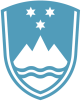 Statement bythe Republic of Sloveniaat the38th Session of the UPR Working Group – Review of PalauGeneva, 7 May 2021Excellencies,Slovenia would like to thank the delegation of Palau for their presentation today and appreciates Palau’s engagement with the UPR mechanism.We welcome the steps that Palau government is taking towards respect, protection and fulfilment of human rights in the actions they take to address environmental challenges and pursue sustainable development. As an example, we particularly welcome the Palauan policy “Happy, healthy, sustainable and resilient Palauan communities in a changing world« and the Palau Pledge that both lead to ensuring a safe, clean, healthy and sustainable environment.As environmental degradation and climate change pose a serious threat to Palau, Slovenia encourages Palau to adapt the school curriculum and establish school-based programmes in the field of environmental matters, biodiversity and natural diseaster.Slovenia would like to recommend to Palau to develop a national plan of action for human rights education and to work with education institutions in order to implement the plan.Thank you.